Ćwiczenia rozwijające umiejętności szkolne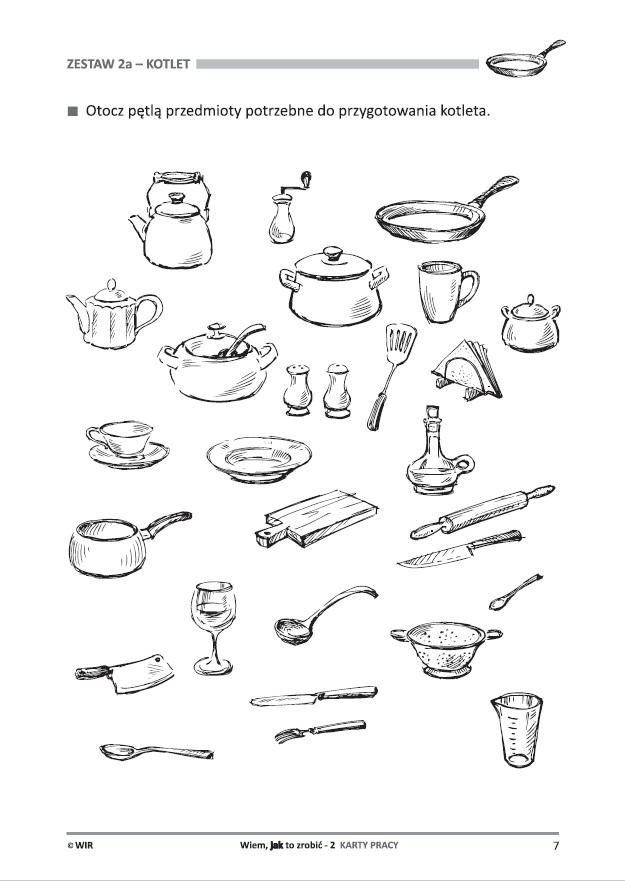 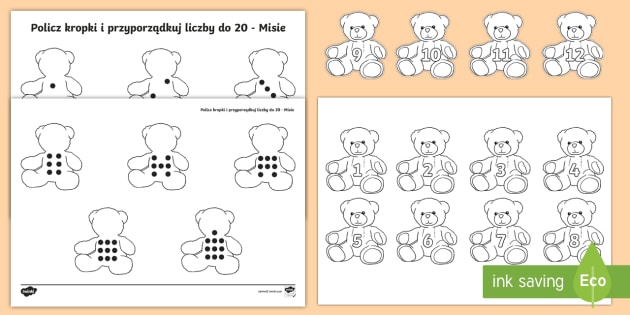 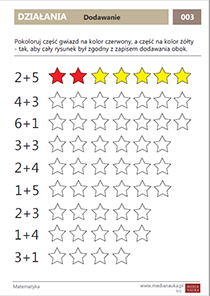 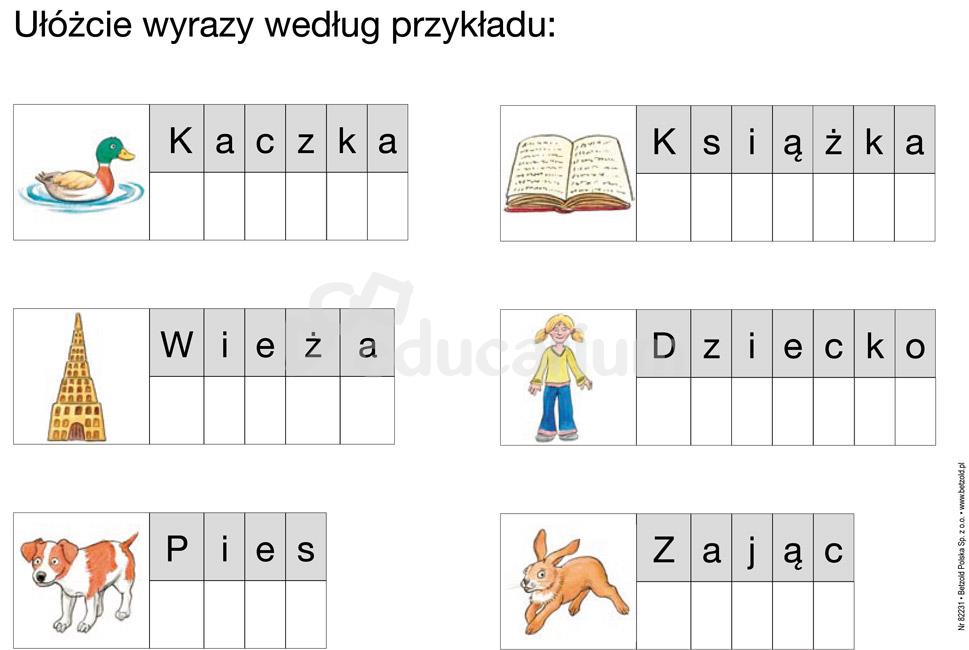 Napisz po śladzie, a następnie dokończ rysować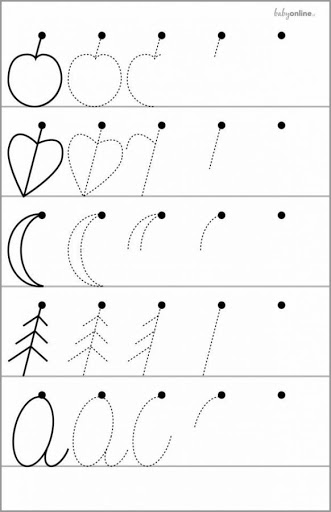 M. Zajdel